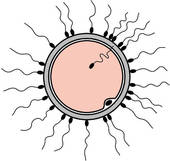 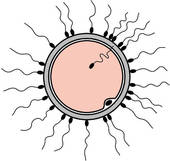 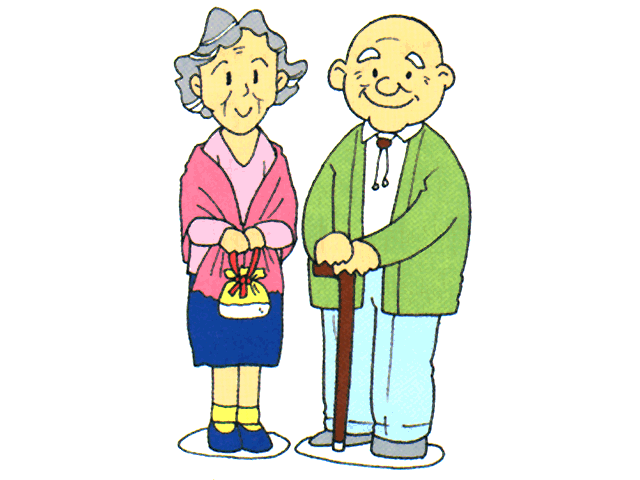 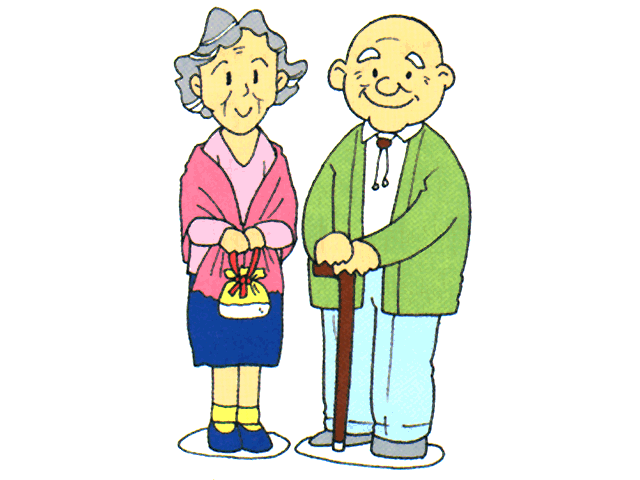 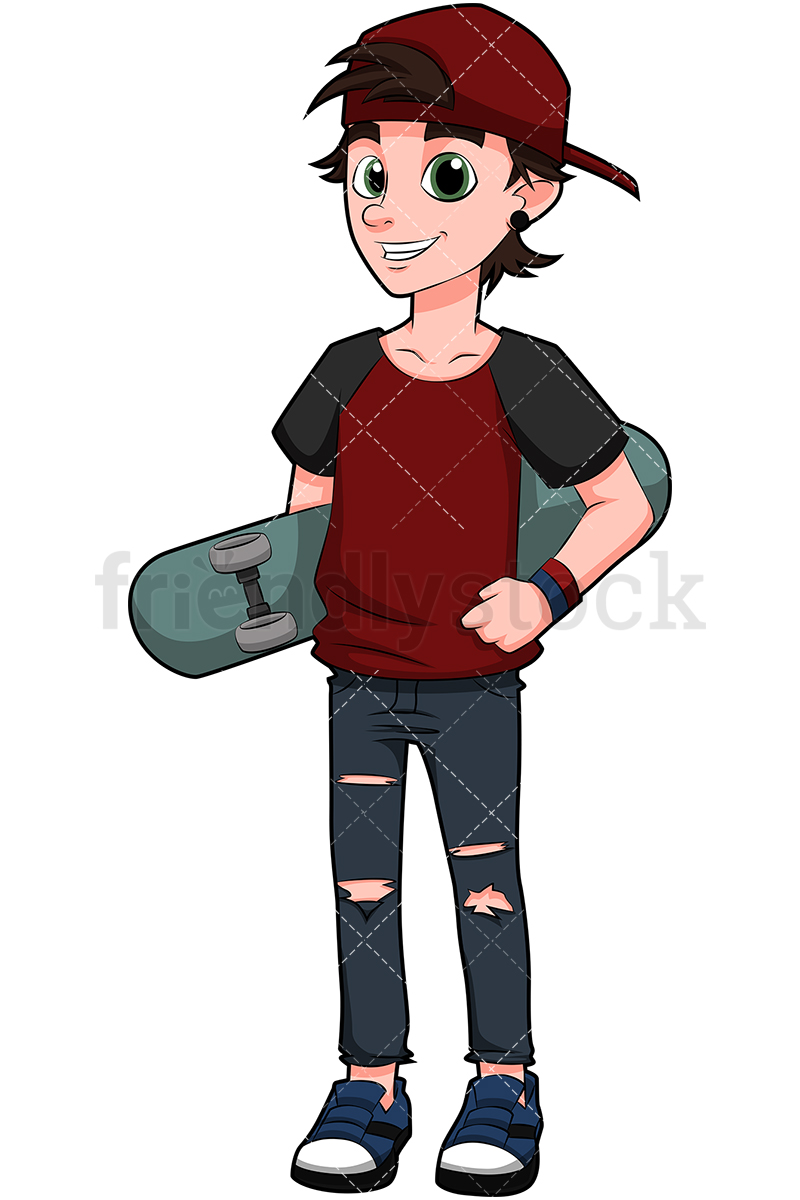 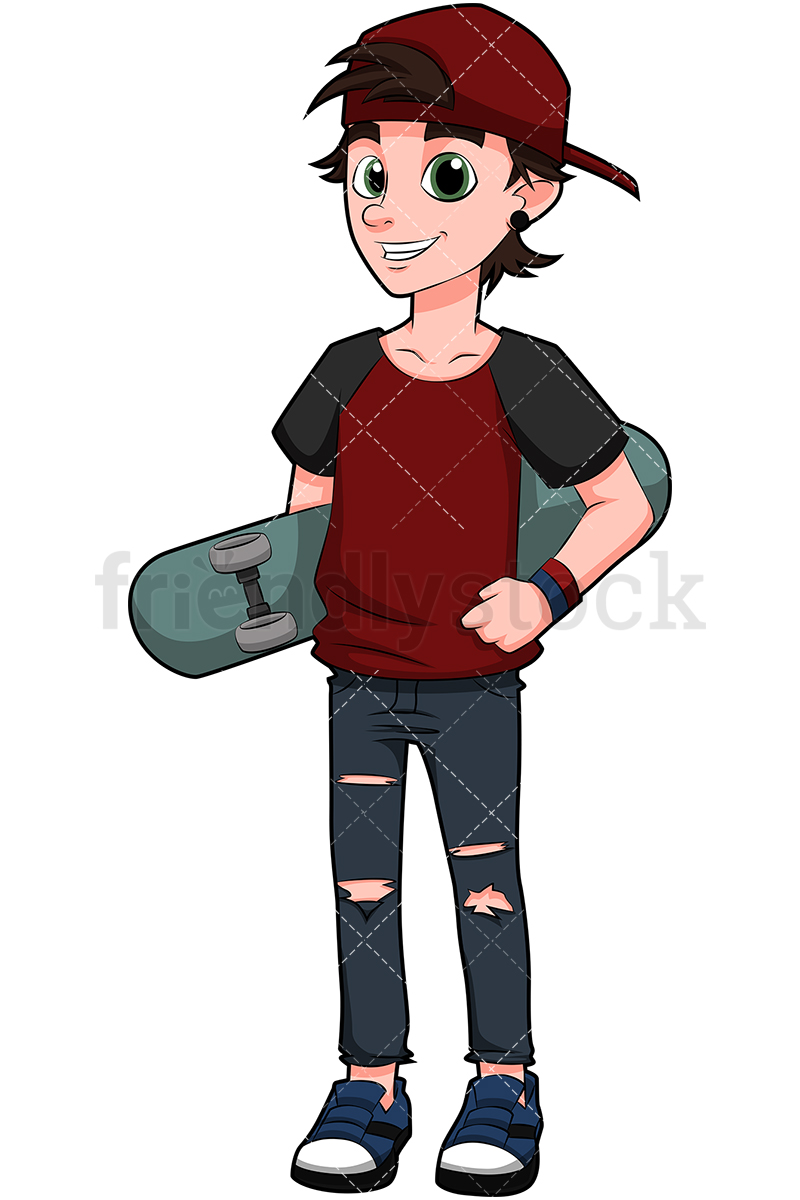 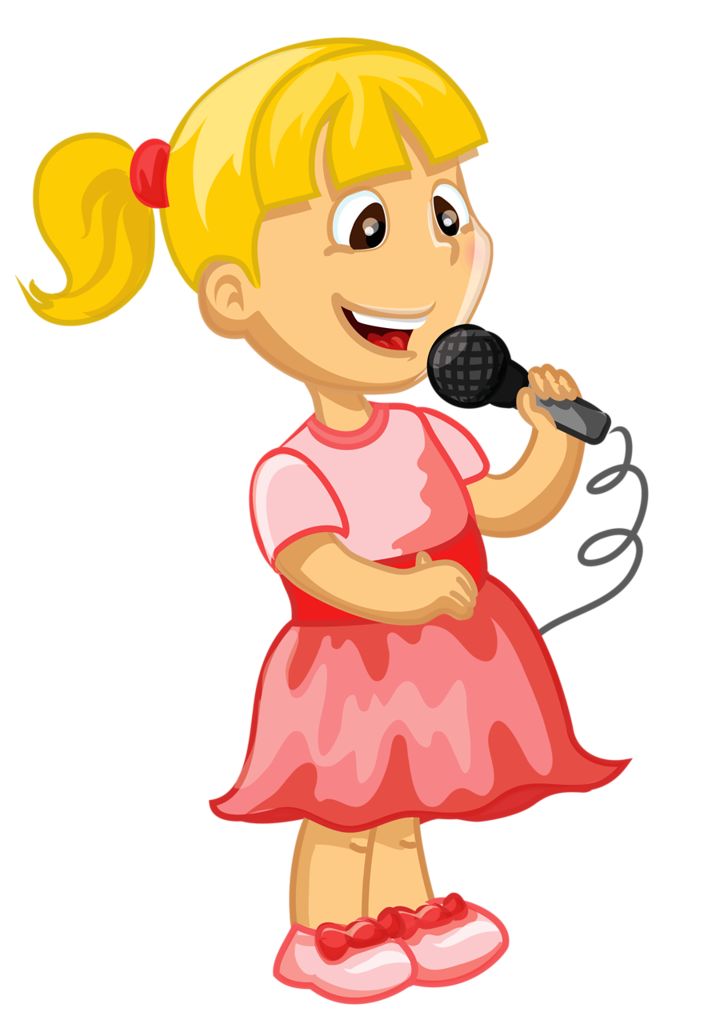 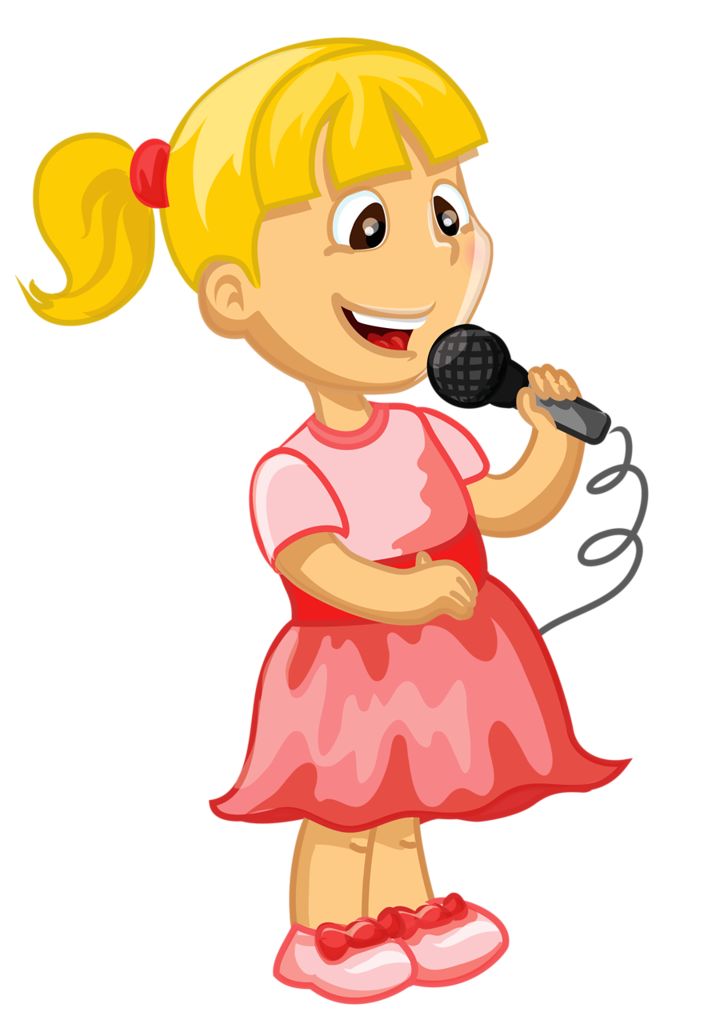 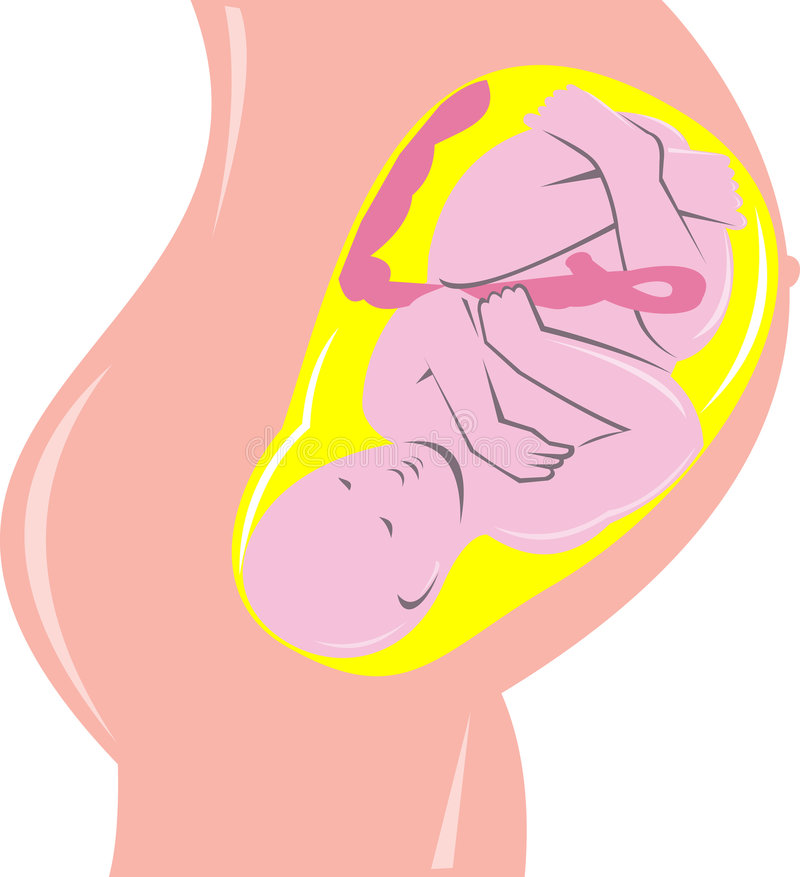 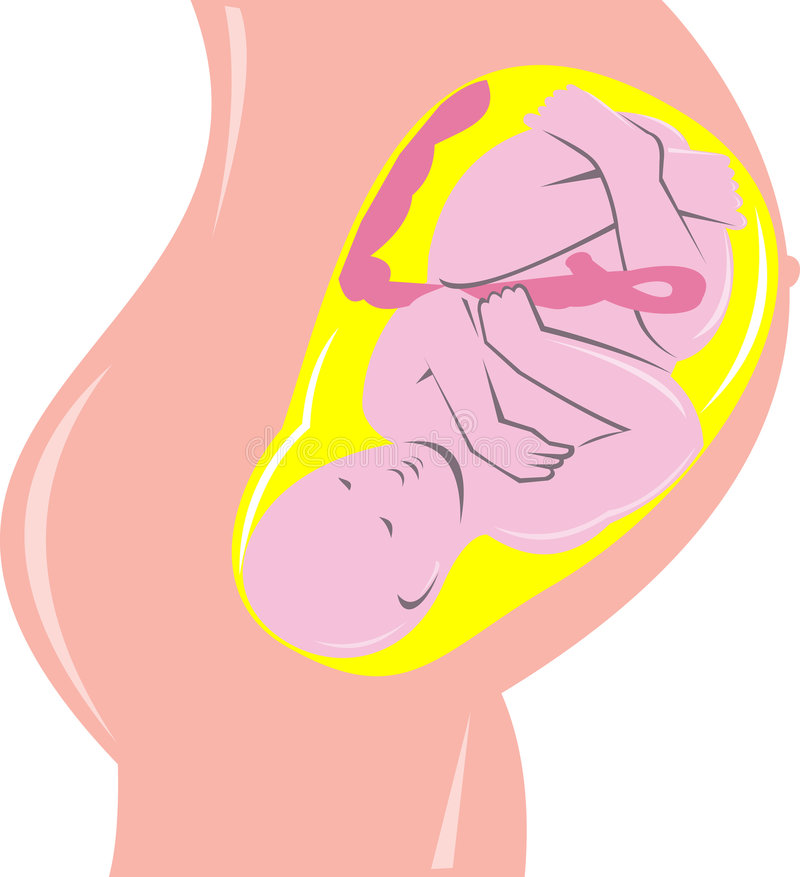 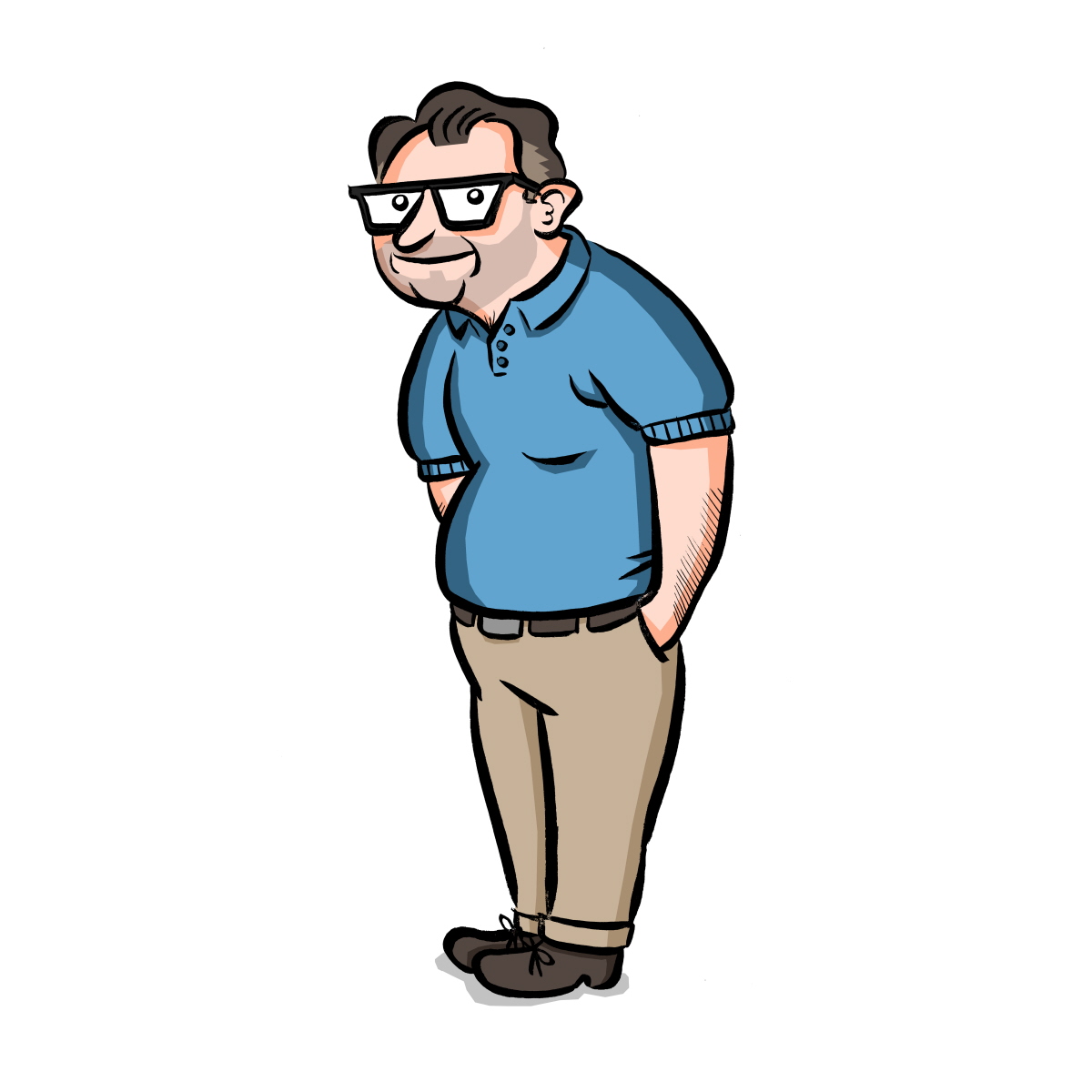 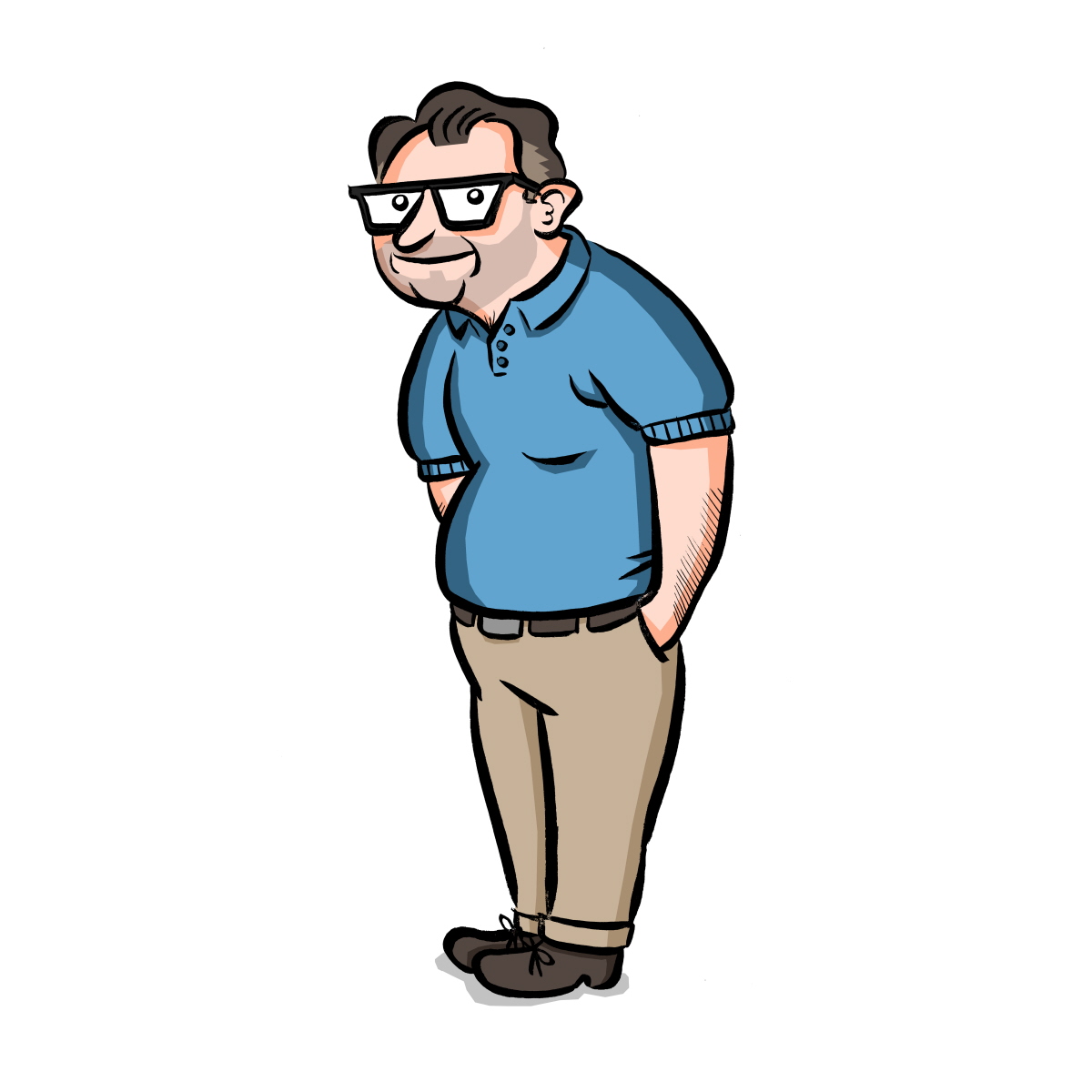 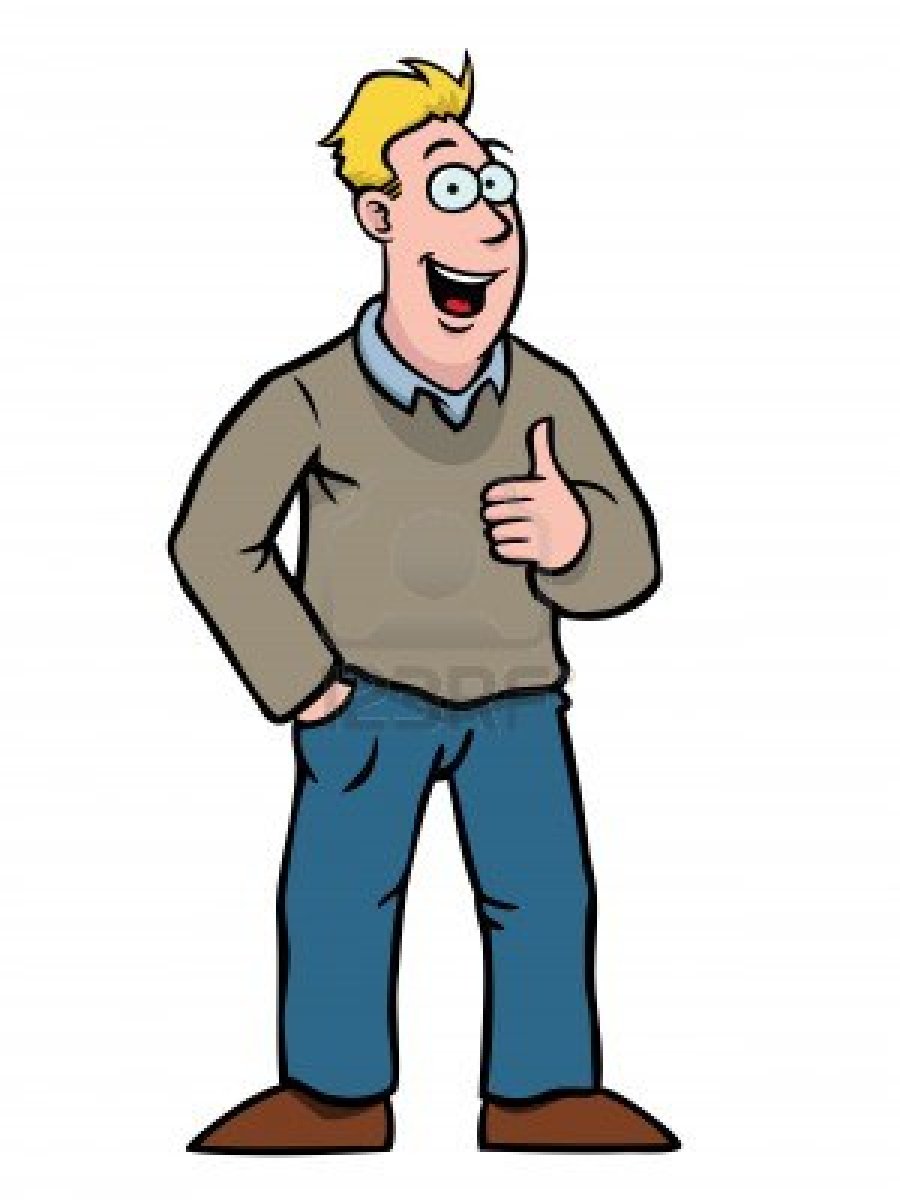 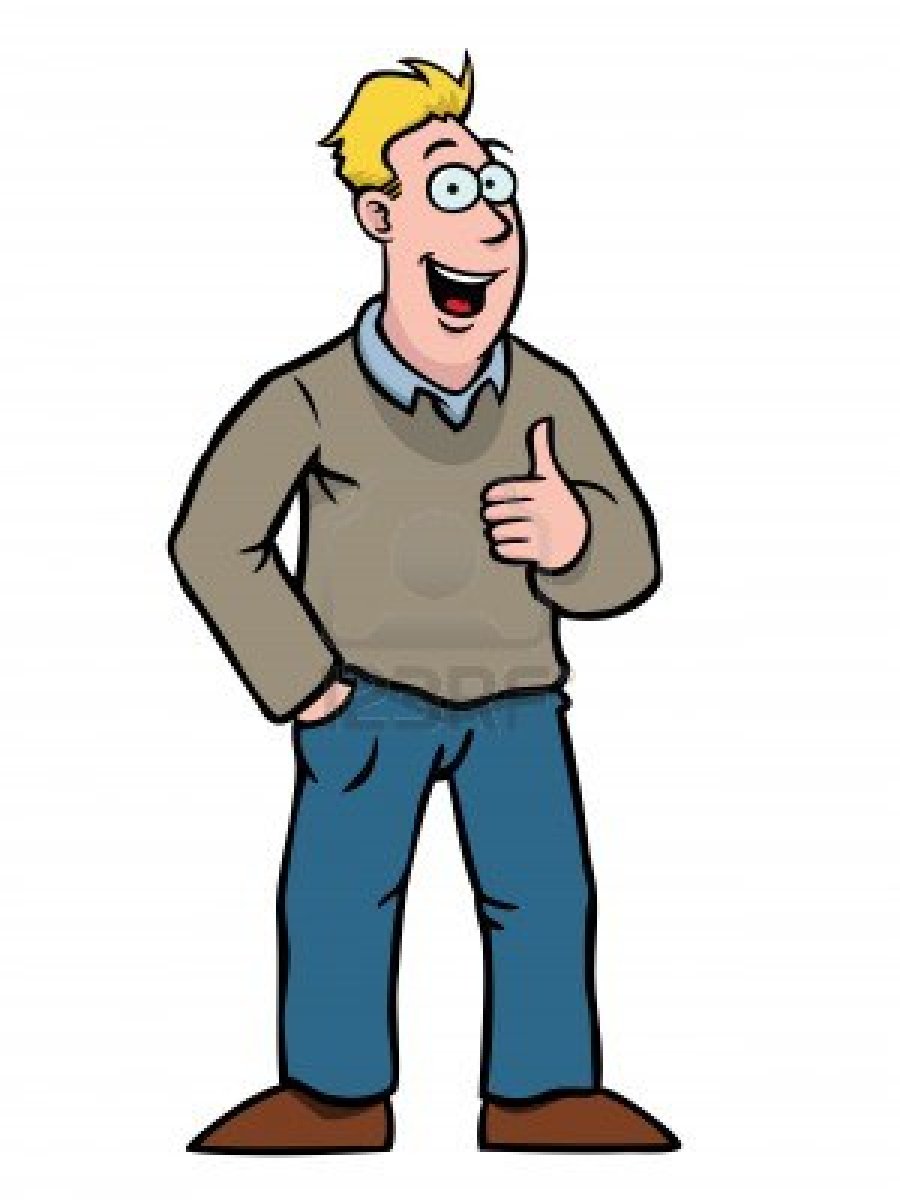 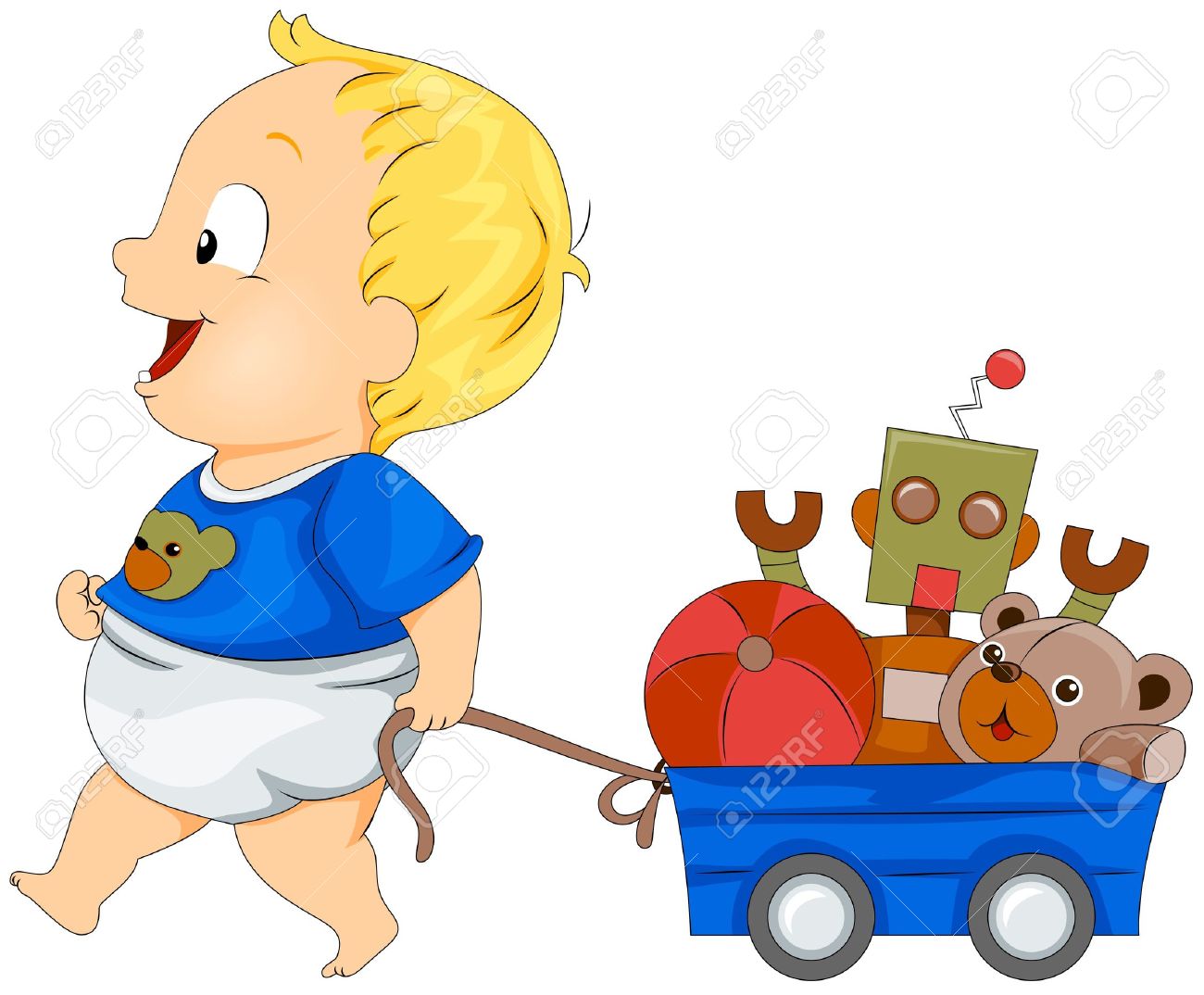 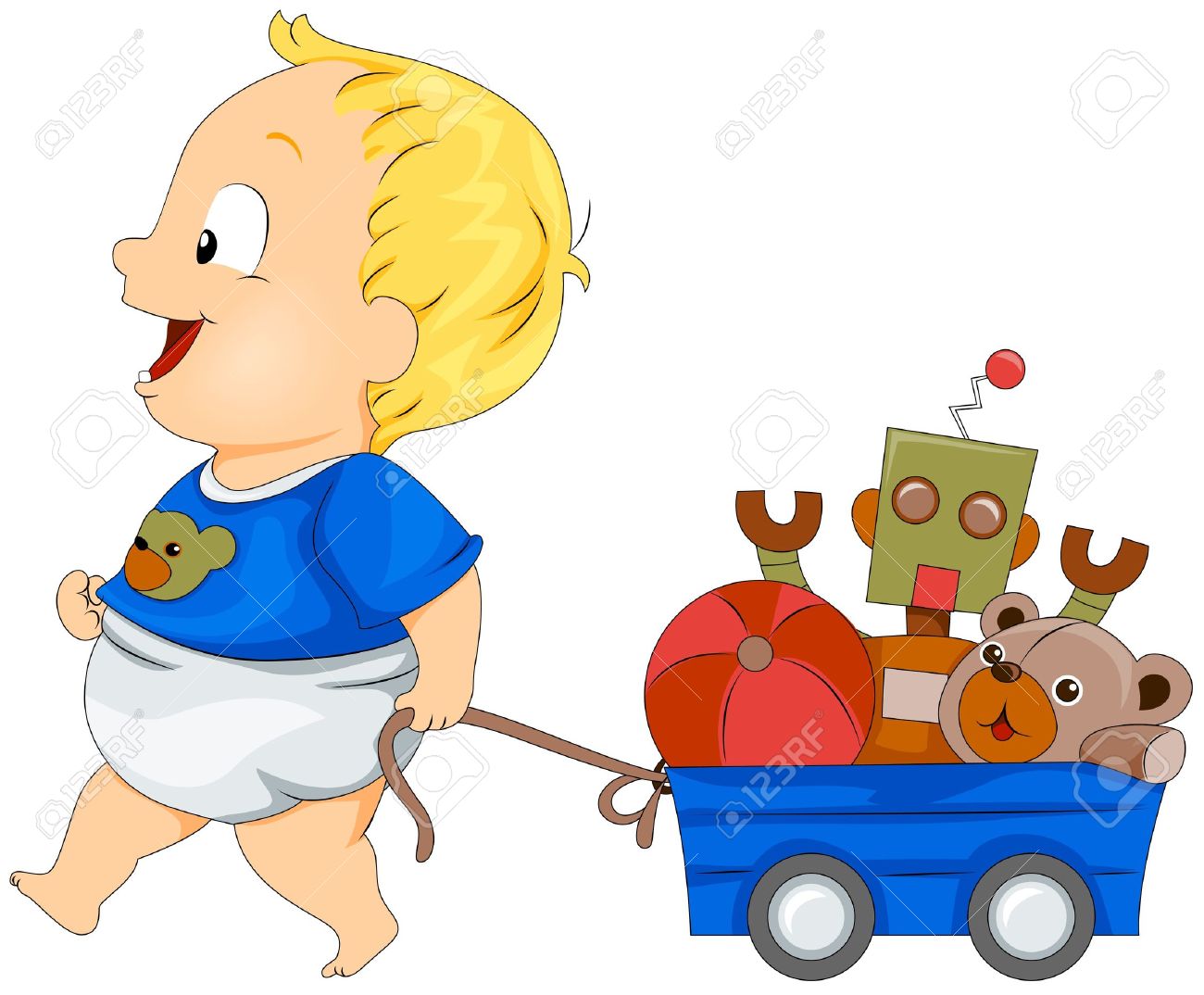 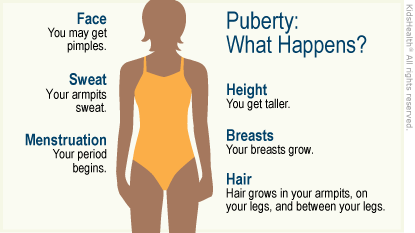 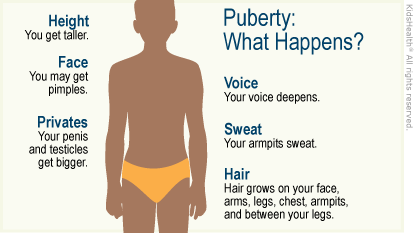 Key VocabularyFertilisationThe process of the male and female sex cells fusing together.PrenatalThe stage of development from the time of fertilisation to the time of birth.GestationThe process or time when prenatal development takes place before birth.ReproduceTo produce young.Asexual ReproductionA process where one parent produces new life.Sexual ReproductionA process where two parents – one male and one female – are required to produce new life.Life CycleThe changes a living thing goes through, including reproduction.Key VocabularyAdolescence The social and emotional stage of development between childhood and adulthood.PubertyThe physical stage of development between childhood and adulthood. Menstruation When the female body discharges the lining of the uterus. This happens approximately once a month. AdulthoodThe stage of development when a human is fully grown and mature. Life Expectancy The length of time, on average, that a particular animal is expected to live. 